О квалификационных требованиях  для замещениядолжностей муниципальной службы в администрации Гривенского сельского поселения Калининского района В соответствии с законом Краснодарского края от 8 июня 2007 года№ 1244-КЗ «О муниципальной службе в Краснодарском крае», с законом Краснодарского краяот 8 июня 2007 года № 1243-КЗ «О Реестре муниципальных должностей и Реестре должностей муниципальной службы в Краснодарском крае» и с законом Краснодарского края от 3 мая 2012 года                          № 2490-КЗ «О типовых квалификационных требованиях для замещения должностей муниципальной службы в Краснодарском крае» п о с т а н о в л я ю:1. Утвердить положение о квалификационных требованиях для замещения должностей муниципальной службы в администрации Гривенского сельского поселения Калининского района согласно  приложению.2. Признать утратившими силу:2.1. Постановление администрации Гривенского сельского поселения  Калининского района от 18.12.2017 № 162 «О квалификационных требованиях  для замещения должностей муниципальной службы в администрации Гривенского сельского  поселения Калининского района»;2.2. Постановление администрации Гривенского сельского поселения  Калининского района от 21.05.2018 № 62 «О внесении изменений в постановление администрации Гривенского сельского поселения Калининского района от 18.12.2017 № 162 «О квалификационных требованиях  для замещения должностей муниципальной службы в администрации Гривенского сельского  поселения Калининского района».3. Общему отделу администрации Гривенского сельского поселения Калининского района (Юрьева) опубликовать настоящее постановление в порядке, установленном для официального опубликования муниципальных правовых актов Уставом Гривенского сельского поселения Калининского района и разместить на официальном сайте администрации Гривенского сельского поселения в сети Интернет.4. Контроль за выполнением настоящего постановления оставляю за собой.5. Постановление вступает в силу со дня его опубликования.Глава Гривенского сельского поселенияКалининского района                                                                                 Л.Г.ФиксПРИЛОЖЕНИЕ УТВЕРЖДЕНО     постановлением администрации                                                                                           Гривенского сельского поселенияКалининского района от 04.03.2020  №28Положение
о квалификационных требованиях для замещения должностей муниципальной службы в администрацииГривенского сельского поселения Калининского районаОбщие положенияНастоящее Положение разработано в соответствии с Законом Краснодарского края от 8 июня 2007 года № 1244-КЗ «О муниципальной службе в Краснодарском крае», с Законом Краснодарского края от 3 мая 2012 года № 2490-КЗ «О типовых квалификационных требованиях для замещения должностей муниципальной службы в Краснодарском крае», для определения квалификационных требований для замещения должностей муниципальной службы в администрации Гривенского сельского поселения Калининского района.Положение распространяется на всех муниципальных служащих администрации Гривенского сельского поселения Калининского района.Квалификационные требования, оговоренные в настоящем Положении, служат основой для разработки должностных инструкций, содержащих конкретный перечень обязанностей муниципального служащего с учетом особенностей выполняемой работы.Для замещения должностей муниципальной службы квалификационные требования предъявляются к уровню профессионального образования, стажу муниципальной службы (государственной службы) или стажу работы по специальности, профессиональным знаниям и умениям, необходимым для исполнения должностных обязанностей.Квалификационные требования к уровню профессионального образования:1.1. Для замещения должностей муниципальной службы определяются следующие типовые квалификационные требования к уровню профессионального образования:по главным должностям муниципальной службы - высшее образование не ниже уровня специалитета, магистратуры по профилю деятельности органа или по профилю замещаемой должности;по ведущим должностям муниципальной службы - высшее образование по профилю деятельности органа или по профилю замещаемой должности;по старшим и младшим должностям муниципальной службы - профессиональное образование по профилю замещаемой должности.1.2.  Требования к направлению и квалификации профессионального образования по должностям муниципальной службы  установлены в приложении к настоящему Положению (приложение) и включаются в должностную инструкцию муниципального служащего.2. Для замещения должностей муниципальной службы устанавливаются следующие  квалификационные требования к стажу муниципальной службы или стажу работы по специальности, направлению подготовки:1) главных должностей муниципальной службы - не менее одного года стажа муниципальной службы или стажа работы по специальности, направлению подготовки;2) ведущих, старших и младших должностей муниципальной службы - без предъявления требования к стажу.3. Квалификационные требования к знаниям и умениям, которые необходимы для исполнения  должностных обязанностей.	3.1.Квалификационные требования к знаниям и умениям, которые необходимы для исполнения  должностных обязанностей, устанавливаются в зависимости от области и вида профессиональной служебной деятельности муниципального служащего его должностной инструкцией. Должностной инструкцией муниципального служащего могут также предусматриваться квалификационные требования к специальности, направлению подготовки.	3.2. Специальные профессиональные знания подтверждаются документом государственного образца о высшем или среднем профессиональном образовании по специальностям, направлениям подготовки, соответствующим направлениям  деятельности органа местного самоуправления, избирательной комиссии муниципального образования.	В случае, если специальные профессиональные знания подтвержденные документом государственного образца о высшем или среднем профессиональном образовании, не соответствуют  направлениям  деятельности органа местного самоуправления, избирательной комиссии муниципального образования, учитывается документ государственного образца о дополнительном профессиональном образовании по соответствующим направлениям деятельности органа местного самоуправления, избирательной комиссии муниципального образования.	3.3. Порядок и формы учета и контроля соблюдения муниципальными служащими квалификационных требований к знаниям  и умениям, которые необходимы для исполнения должностных обязанностей,  а также порядок и сроки получения дополнительного профессионального образования муниципальных служащих определяется представителем нанимателя (работодателем). Глава Гривенского сельского поселенияКалининского района                                                                      Л.Г.Фикс                                                                                                                             Приложение к положению о квалификационных                                                                                                                             требованиях для замещения должностей                                                                                                                             муниципальной службы в                                                                                                                             администрации Гривенского сельского                                                                                                                               поселения Калининского районаТребования к направлению и квалификации профессионального образования, к минимальному стажу муниципальной (государственной) службыпо конкретным должностям муниципальной службы администрации Гривенского сельского поселения Калининского районаНачальник общего отделаадминистрации Гривенского сельскогопоселения Калининского района                                                                                                                              Т.Н.Юрьева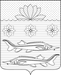 АДМИНИСТРАЦИЯ ГРИВЕНСКОГО СЕЛЬСКОГО ПОСЕЛЕНИЯ КАЛИНИНСКОГО РАЙОНАПОСТАНОВЛЕНИЕ                от 04.03.2020                                                                   № 28станица Гривенская№Наименование должности, отраслевого (функционального) органа администрацииПрофессиональное образованиеПрофессиональное образованиеПрофессиональное образованиеСтаж муниципальной (государственной службы)№Наименование должности, отраслевого (функционального) органа администрациинаправление, специальностьнаправление, специальностьквалификацияСтаж муниципальной (государственной службы)Заместитель главыПромышленное и гражданское строительствоПромышленное и гражданское строительствоИнженерСтаж не менее одного года муниципальной службы или стажа работы по специальности, направлению подготовки Заместитель главыПроизводство строительных  изделий и конструкцийПроизводство строительных  изделий и конструкцийИнженерСтаж не менее одного года муниципальной службы или стажа работы по специальности, направлению подготовки Заместитель главыЭнергетика Энергетика ИнженерСтаж не менее одного года муниципальной службы или стажа работы по специальности, направлению подготовки Заместитель главыЭнергообеспечение предприятийЭнергообеспечение предприятийИнженерСтаж не менее одного года муниципальной службы или стажа работы по специальности, направлению подготовки Заместитель главыПромышленная теплоэнергетикаПромышленная теплоэнергетикаИнженерСтаж не менее одного года муниципальной службы или стажа работы по специальности, направлению подготовки Заместитель главыГосударственное и муниципальное управлениеГосударственное и муниципальное управлениеМенеджерСтаж не менее одного года муниципальной службы или стажа работы по специальности, направлению подготовки Заместитель главыТеплогазоснабжение и вентиляцииТеплогазоснабжение и вентиляцииИнженерСтаж не менее одного года муниципальной службы или стажа работы по специальности, направлению подготовки Заместитель главыВодоснабжение и водоотведениеВодоснабжение и водоотведениеИнженерСтаж не менее одного года муниципальной службы или стажа работы по специальности, направлению подготовки Заместитель главыЗащита в чрезвычайных ситуацияхЗащита в чрезвычайных ситуацияхИнженерСтаж не менее одного года муниципальной службы или стажа работы по специальности, направлению подготовки Заместитель главыПожарная безопасностьПожарная безопасностьИнженерСтаж не менее одного года муниципальной службы или стажа работы по специальности, направлению подготовки Заместитель главыУправление персоналомУправление персоналомМенеджерСтаж не менее одного года муниципальной службы или стажа работы по специальности, направлению подготовки Заместитель главыМаркетингМаркетингМаркетологСтаж не менее одного года муниципальной службы или стажа работы по специальности, направлению подготовки Заместитель главыЭкономика и управление на предприятии (по отраслям)Экономика и управление на предприятии (по отраслям)Экономист-менеджерСтаж не менее одного года муниципальной службы или стажа работы по специальности, направлению подготовки Заместитель главыЮриспруденцияЮриспруденцияЮристСтаж не менее одного года муниципальной службы или стажа работы по специальности, направлению подготовки Заместитель главыПедагогикаПедагогикаПреподаватель педагогикиСтаж не менее одного года муниципальной службы или стажа работы по специальности, направлению подготовки Заместитель главыПсихологияПсихологияПсихологСтаж не менее одного года муниципальной службы или стажа работы по специальности, направлению подготовки Заместитель главыАгрономияАгрономияУченый агрономАгрономСтаж не менее одного года муниципальной службы или стажа работы по специальности, направлению подготовки Заместитель главыМеханизация сельского хозяйстваМеханизация сельского хозяйстваИнженерСтаж не менее одного года муниципальной службы или стажа работы по специальности, направлению подготовки Заместитель главыВетеринарияВетеринарияВетеринарный врачСтаж не менее одного года муниципальной службы или стажа работы по специальности, направлению подготовки Заместитель главыТехнология производства и переработки сельскохозяйственной продукцииТехнология производства и переработки сельскохозяйственной продукцииТехнолог сельскохозяйственного производстваСтаж не менее одного года муниципальной службы или стажа работы по специальности, направлению подготовки Финансовый отделФинансовый отделФинансовый отделФинансовый отделФинансовый отделФинансовый отделНачальник отделаЭкономикаЭкономикаБакалавр экономикиБез предъявления требований к стажуНачальник отделаЭкономикаЭкономикаМагистр экономикиБез предъявления требований к стажуНачальник отделаБухгалтерский учет, анализ и аудитБухгалтерский учет, анализ и аудитЭкономистБез предъявления требований к стажуНачальник отделаЭкономика и бухгалтерский учетЭкономика и бухгалтерский учетБухгалтерБез предъявления требований к стажуНачальник отделаЭкономика и бухгалтерский учетЭкономика и бухгалтерский учетБухгалтер с углубленной подготовкойБез предъявления требований к стажуНачальник отделаЭкономика и бухгалтерский учетЭкономика и бухгалтерский учетЭкономистБез предъявления требований к стажуНачальник отделаФинансы и кредитФинансы и кредитФинансистБез предъявления требований к стажуНачальник отделаЭкономика и управление на предприятии (по отраслям)Экономика и управление на предприятии (по отраслям)Экономист-менеджерБез предъявления требований к стажуНачальник отделаБухгалтерский учет, анализ и аудитБухгалтерский учет, анализ и аудитЭкономистБез предъявления требований к стажуНачальник отделаЭкономика и бухгалтерский учетФинансы и кредит  Экономика и бухгалтерский учетФинансы и кредит  БухгалтерБез предъявления требований к стажуНачальник отделаЭкономика и бухгалтерский учетФинансы и кредит  Экономика и бухгалтерский учетФинансы и кредит  Бухгалтер с углубленной подготовкойБез предъявления требований к стажуНачальник отделаЭкономика и бухгалтерский учетФинансы и кредит  Экономика и бухгалтерский учетФинансы и кредит  ЭкономистБез предъявления требований к стажу4.Главный специалистЭкономикаЭкономикаМагистр экономикиБез предъявления требований к стажу4.Главный специалистБухгалтерский учет, анализ и аудитБухгалтерский учет, анализ и аудитЭкономистБез предъявления требований к стажу4.Главный специалистЭкономика и бухгалтерский учетЭкономика и бухгалтерский учетБухгалтерБез предъявления требований к стажу4.Главный специалистБухгалтер Без предъявления требований к стажу4.Главный специалистФинансы и кредитФинансы и кредитЭкономистБез предъявления требований к стажу4.Главный специалистФинансы и кредитФинансы и кредитФинансистБез предъявления требований к стажу4.Главный специалистЭкономика и управление на предприятии (по отраслям)Экономика и управление на предприятии (по отраслям)Экономист-менеджерБез предъявления требований к стажу5.Ведущий специалистБухгалтерский учет, анализ и аудитБухгалтерский учет, анализ и аудитЭкономистБез предъявления требования к стажу5.Ведущий специалистФинансы и кредитФинансы и кредитФинансистБез предъявления требования к стажу5.Ведущий специалистБухгалтерский учет в сельскохозяйственном производствеБухгалтерский учет в сельскохозяйственном производствеБухгалтерБез предъявления требования к стажу5.Ведущий специалистИнформационные системы и технологииИнформационные системы и технологииИнженер, системный программистБез предъявления требования к стажу5.Ведущий специалистЭкономика и бухгалтерский учетЭкономика и бухгалтерский учетБухгалтерБез предъявления требования к стажу5.Ведущий специалистЭкономика и бухгалтерский учетЭкономика и бухгалтерский учетЭкономистБез предъявления требования к стажу5.Ведущий специалистФинансы и кредитФинансы и кредитФинансистБез предъявления требования к стажу5.Ведущий специалистЭкономика и бухгалтерский учетЭкономика и бухгалтерский учетБухгалтерБез предъявления требования к стажу6.Специалист  1 категорииБухгалтерский учет, анализ и аудитБухгалтерский учет, анализ и аудитЭкономистБез предъявления требования к стажу 6.Специалист  1 категорииФинансы и кредитФинансы и кредитФинансистБез предъявления требования к стажу 6.Специалист  1 категорииБухгалтерский учет в сельскохозяйственном производствеБухгалтерский учет в сельскохозяйственном производствеБухгалтерБез предъявления требования к стажу 6.Специалист  1 категорииИнформационные системы и технологииИнформационные системы и технологииИнженер, системный программистБез предъявления требования к стажу 6.Специалист  1 категорииЭкономика и бухгалтерский учетЭкономика и бухгалтерский учетБухгалтерБез предъявления требования к стажу 6.Специалист  1 категорииЭкономика и бухгалтерский учетЭкономика и бухгалтерский учетЭкономистБез предъявления требования к стажу 6.Специалист  1 категорииФинансы и кредитФинансы и кредитФинансистБез предъявления требования к стажу 6.Специалист  1 категорииЭкономика, бух. учет и  контроль в с/х предприятияхЭкономика, бух. учет и  контроль в с/х предприятияхБухгалтерБез предъявления требования к стажу Общий отделОбщий отделОбщий отделОбщий отделОбщий отделОбщий отдел7.Начальник отделаГосударственное и муниципальное управлениеГосударственное и муниципальное управлениеМенеджерБез предъявления требования к стажу 7.Начальник отделаЮриспруденцияЮриспруденцияЮристБез предъявления требования к стажу 7.Начальник отделаЭкономика и управление на предприятии (по отраслям) Финансы и кредитЭкономика и управление на предприятии (по отраслям) Финансы и кредитЭкономист	ЭкономистБез предъявления требования к стажу 8.Главный специалистГосударственное и муниципальное управлениеГосударственное и муниципальное управлениеМенеджерБез предъявления требования к стажу 8.Главный специалистПедагогикаПедагогикаПреподаватель Без предъявления требования к стажу 8.Главный специалистПедагогика и психологияПедагогика и психологияПедагог-психологБез предъявления требования к стажу 8.Главный специалистЮриспруденцияЮриспруденцияЮрист, учитель праваБез предъявления требования к стажу 8.Главный специалистПравоохранительная деятельностьПравоохранительная деятельностьЮристБез предъявления требования к стажу 8.Главный специалистЭкономикаЭкономикаЭкономистБез предъявления требования к стажу 8.Главный специалистБухгалтерский учет, анализ и аудитБухгалтерский учет, анализ и аудитЭкономистБез предъявления требования к стажу 8.Главный специалистЮриспруденцияЮриспруденцияЮристБез предъявления требования к стажу 8.Главный специалистЗемельный кадастрЗемельный кадастрИнженерБез предъявления требования к стажу 8.Главный специалистГосударственное и муниципальное управлениеГосударственное и муниципальное управлениеМенеджерБез предъявления требования к стажу 9.Ведущий специалистГосударственное и муниципальное управлениеГосударственное и муниципальное управлениеМенеджерБез предъявления требования к стажу.9.Ведущий специалистЗемлеустройство Землеустройство ИнженерБез предъявления требования к стажу.9.Ведущий специалистЮриспруденцияЮриспруденцияЮристБез предъявления требования к стажу.9.Ведущий специалистТехнология продуктов питанияТехнология продуктов питанияМагистр техники и технологииБез предъявления требования к стажу.9.Ведущий специалистБухгалтерский учет, анализ и аудитБухгалтерский учет, анализ и аудитЭкономистБухгалтерБез предъявления требования к стажу.9.Ведущий специалистЗемельный кадастрЗемельный кадастрИнженерБез предъявления требования к стажу.9.Ведущий специалистПреподавание в начальных классах общеобразовательной школыПреподавание в начальных классах общеобразовательной школыУчитель начальных классовБез предъявления требования к стажу.9.Ведущий специалистЗоотехнияЗоотехнияЗоотехникБез предъявления требования к стажу.9.Ведущий специалистПедагогикаПедагогикаПреподаватель Без предъявления требования к стажу.Бухгалтерский учет и аудитБухгалтерский учет и аудитЭкономист хозяйственной деятельности- бухгалтерБез предъявления требования к стажу.Специалист  1 категорииСпециалист  1 категорииСпециалист  1 категорииБухгалтерский учет, анализ и аудитБухгалтерский учет и аудитЭкономистЭкономист хозяйственной деятельности- бухгалтерБез предъявления требования к стажу.Специалист  1 категорииСпециалист  1 категорииСпециалист  1 категорииФинансы и кредитФинансистБез предъявления требования к стажу.Специалист  1 категорииСпециалист  1 категорииСпециалист  1 категорииПрикладная информатика (по областям)Информатик с указанием областиБез предъявления требования к стажу.Специалист  1 категорииСпециалист  1 категорииСпециалист  1 категорииПреподавание в начальных классах общеобразовательной школыПреподавание в начальных классах школыУчитель начальных классовУчитель начальных классов младший специалистБез предъявления требования к стажу.Специалист  1 категорииСпециалист  1 категорииСпециалист  1 категорииЭкономика и бухгалтерский учетБухгалтерБез предъявления требования к стажу.Специалист  1 категорииСпециалист  1 категорииСпециалист  1 категорииЭкономика и бухгалтерский учетЭкономистБез предъявления требования к стажу.Специалист  1 категорииСпециалист  1 категорииСпециалист  1 категорииФинансы и кредитФинансистБез предъявления требования к стажу.Специалист  1 категорииСпециалист  1 категорииСпециалист  1 категорииЭкономика и бухгалтерский учетБухгалтерБез предъявления требования к стажу.